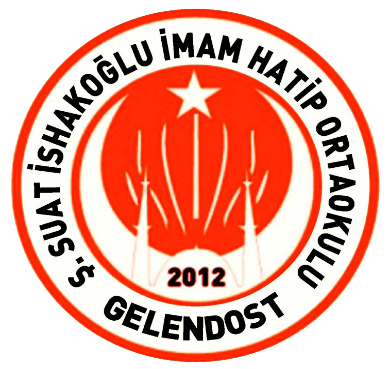 GELENDOST ŞEHİT SUAT İSHAKOĞLU İMAM HATİP ORTAOKULU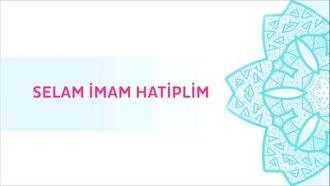 GELENDOST ŞEHİT SUAT İSHAKOĞLU İMAM HATİP ORTAOKULU DERGİSİSELAM İMAM HATİPLİM! SELAM, SENİN RUHUNA. SELAM İMAM HATİPLİM! SELAM, SENİN DUYGUNA. SELAM TERTEMİZ KALPLERE, O KÖRPE DİMALARA. SELAM SİZDEN YAYILAN GÜZEL SADÂYA SELAM.MİSYONUMUZ: Milli ve manevi değerlere saygılı; dini, ahlaki, ilmi ve bilimsel açıdan topluma                                  yararlı; geleceğe umutla bakan tam donanımlı bireyler yetiştirmektir.